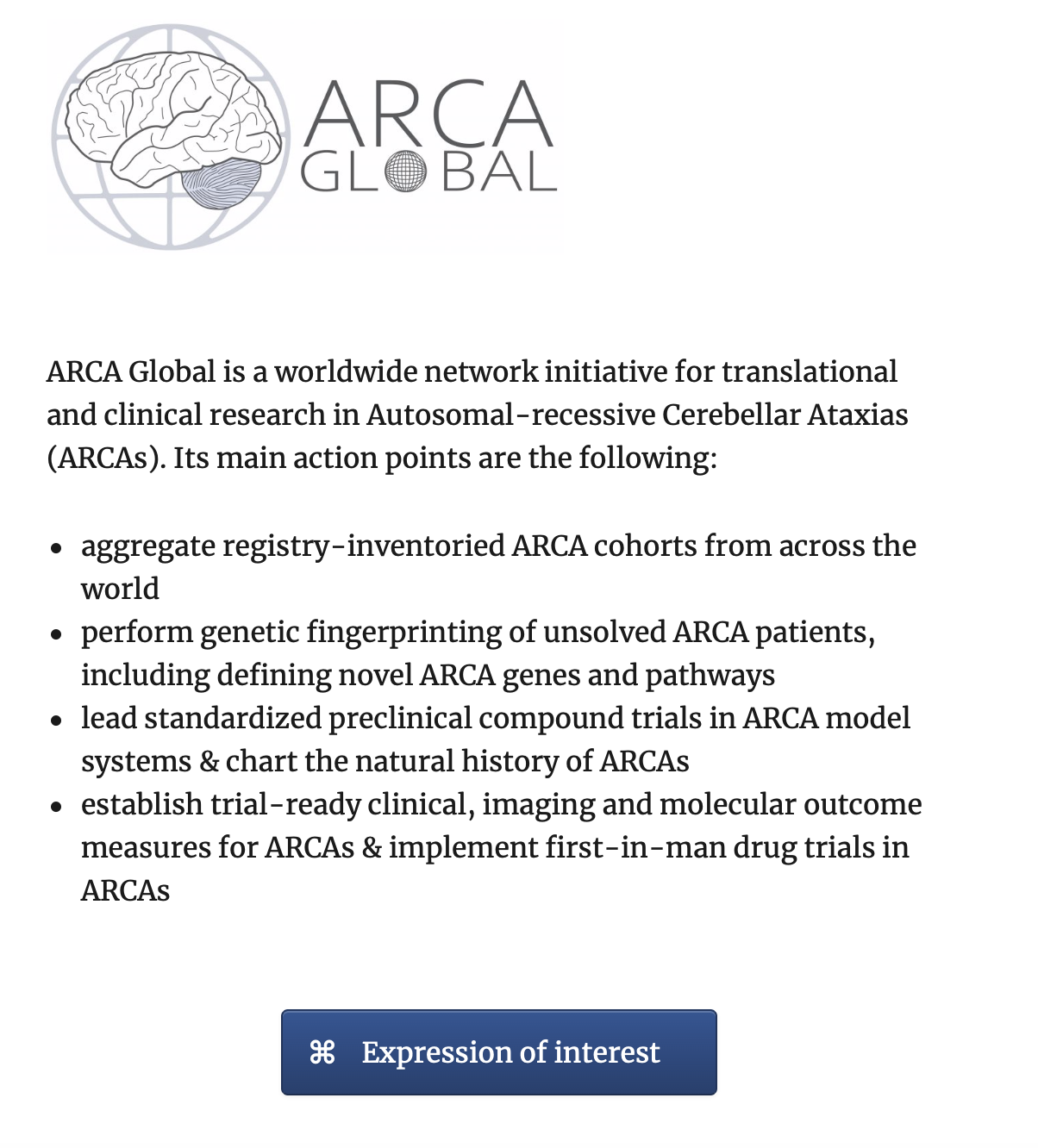 ARCA GLOBAL project brainstorming flash talksDear colleagues, dear partners of ARCA GLOBAL,Thanks for your overwhelming interest in starting translational projects genuinely leveraging the emerging network and infrastructure of ARCA GLOBAL. In addition to the option to submit an abstract for a talk/poster (please note: the deadline for abstract submission for this has been extended to Jan 15th, 2020), we have now introduced a new format to the 1st ARCA GLOBAL conference in Denver: the ARCA GLOBAL project brainstorming flash.This format allows to give a brief talk on your innovative ideas and projects you would like to run within ARCA GLOBAL. Several of you indicated interesting project ideas in December – so please go ahead to submit these! Talks should be maximal 3 minutes - we will stop each talk strictly after 180 seconds.Project proposals will be reviewed and selected by the ARCA GLOBAL steering committee. They should meet all of the following criteria and will be ranked and selected accordingly:A translational project on one or several ARCAsa strong rationale why the project fits with the goal of ARCA GLOBALa clear strategy how it will use the ARCA GLOBAL infrastructure and networklikelihood of successtranslational/scientific impactImportantly, these projects should be presented not as personal research; but as first brainstorming ideas for a strongly collaborative, genuine ARCA GLOBAL project. These which will then be collected, refined, elaborated and coordinated further by ARCA GLOBAL as a network, including its steering committee. These further processing steps will also allow to harmonize the projects and avoid overlap.Please use the template attached for your project proposal and submit to Emily Cutting, Ataxia UK, (ecutting@ataxia.org.uk)  by January 25th, 2020. Please note that you can also still submit an abstract for selection as a poster/talk:https://docs.google.com/forms/d/e/1FAIpQLSf4nA1UXpY6YaeyzIIFS5WCbFJp6ScPJBrIA82RMqd0IpsFZg/viewform?usp=sf_linkAnd please don’t forget to register as seats are limited.  http://weblink.donorperfect.com/2020ARCA_Global              We are looking forward to the exciting project ideas on translational ARCA GLOBAL research!On behalf of the ARCA GLOBAL Steering Committee members: Matthis Synofzik, MD; Bernard Brais, MD, PhD; Brent Fogel, MD, PhD, Jose Luis Pedroso, MD, PhD; Osamu Onodera, MD PhD; David Szmulewicz MD; Holm Graessner PhD, Sue Hagen, Julie Greenfield PhDQuestions may be directed to Emily Cutting, Ataxia UK,  ecutting@ataxia.org.uk .Project Proposal ARCA GLOBAL project brainstorming flash talksTitle of the projectCorresponding submitter (name, email, institution)Further partners (name, email, institution)Description of the project proposal (max 200 words)Short description why the project fits perfectly with the goal(s) of ARCA GLOBAL (1-3 bullet points)Short description how it will genuinely use the ARCA GLOBAL infrastructure and network  Funding: already available/still to be soughtIf this project is approved, it is agreed that it will be co-branded as an ARCA GLOBAL project: yes/no